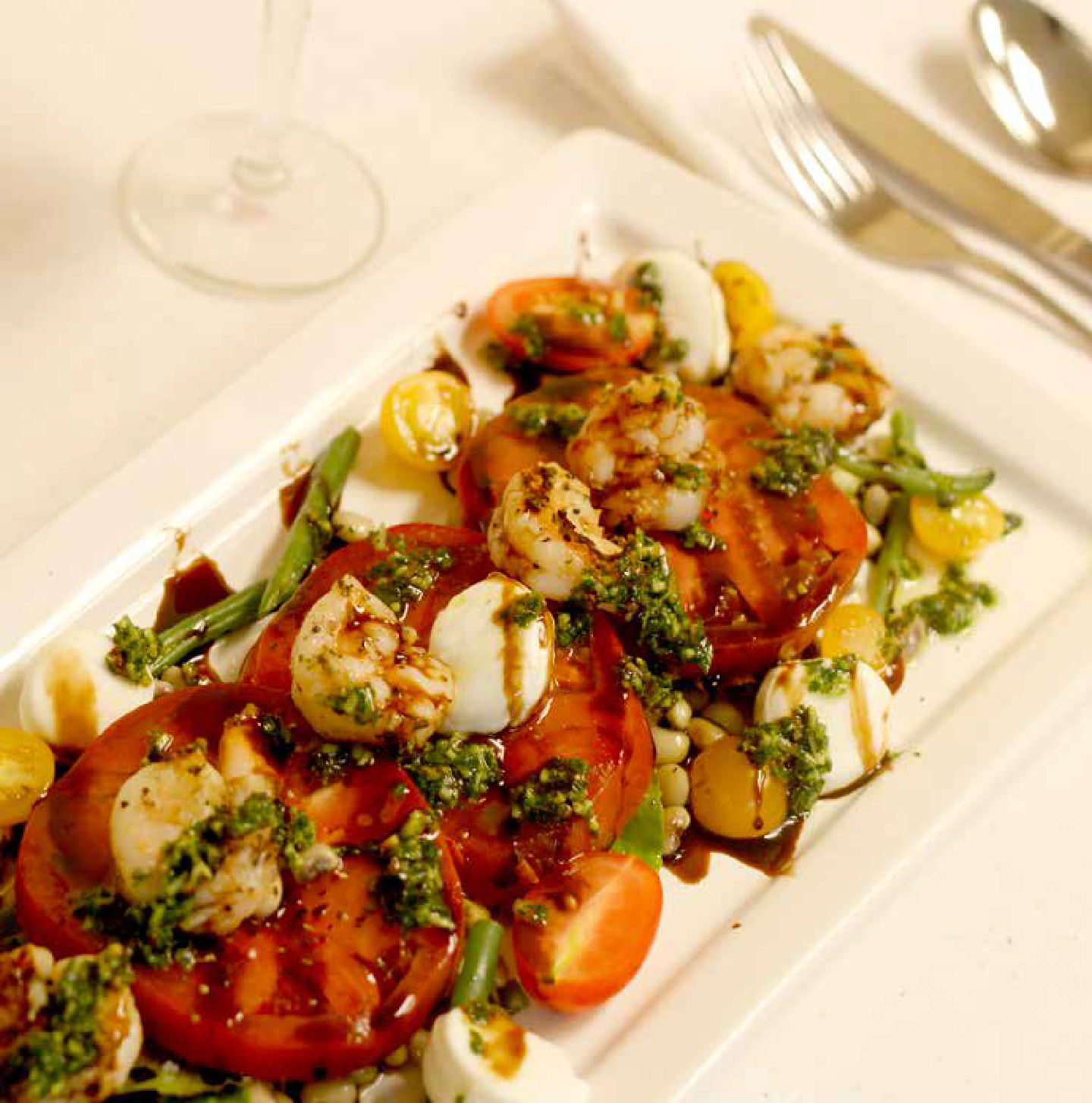 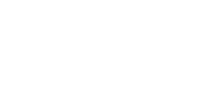 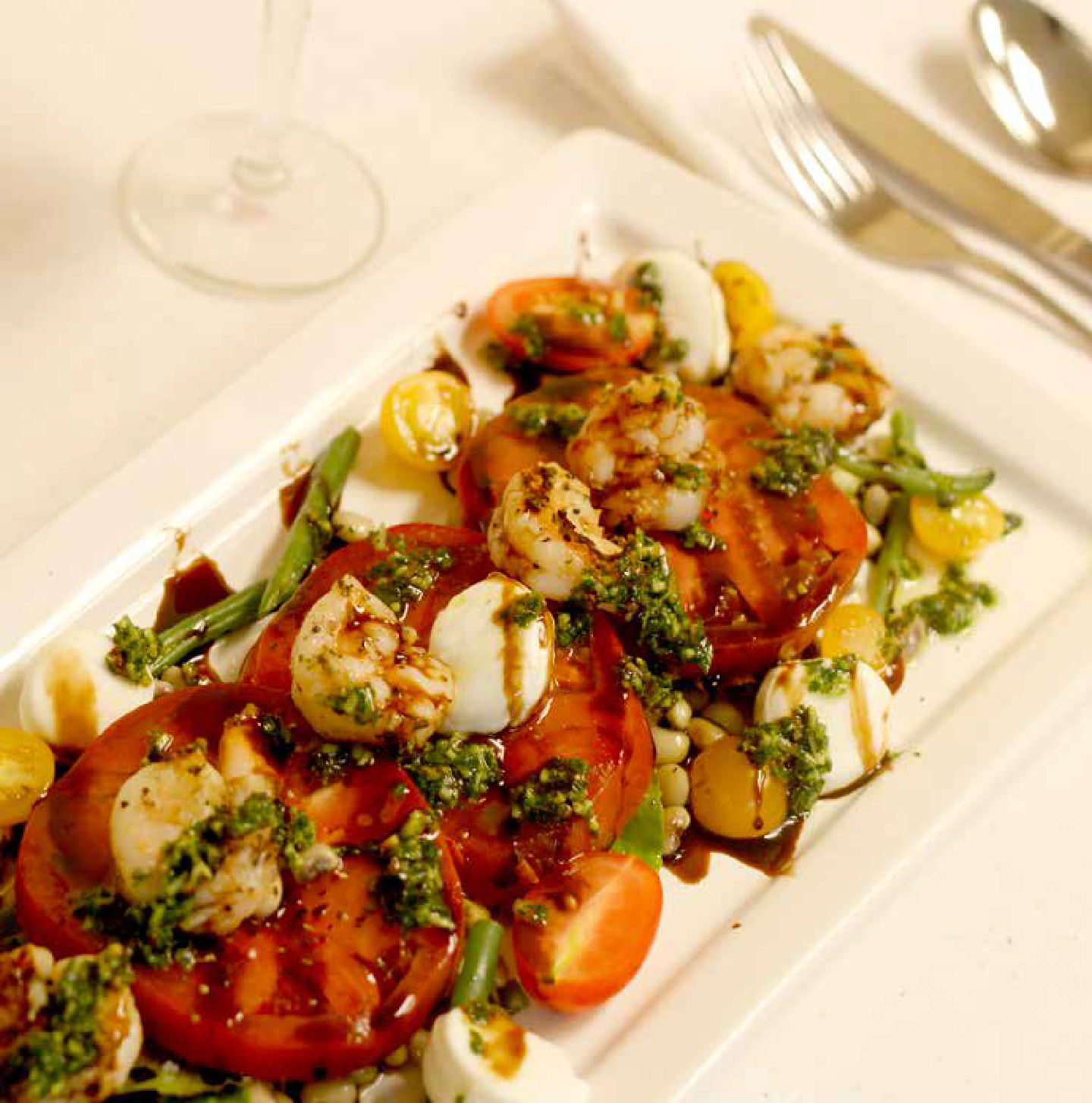 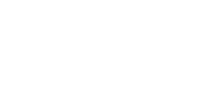 C A T E R I N G- MENU -B R E A K F A S T	•	L  U  N C H	•	D  I  N  N E R	•E X E C U T I V E  C  H  E F :	 J  A  M E S  W A S H I  N  G  T O  NS  A  L E S  &  C  A T  E  R  I  N G : L  I  N D A  H A R R I SG E N E R A L  M A N A G E R :  S O N J A N E T T A  H O U S T O NCLASSIC CONTINENTAL	10.00 pp Assorted Breakfast Breads and Pastries Butter and JamsBagels and Cream Cheese Fresh Fruit JuicesCoffees and TeasEXECUTIVE CONTINENTAL	12.00 pp Assorted Breakfast Breads and Pastries Butter and JamsBagels and Cream CheeseBRIDGE BREAKFAST BUFFET Assorted Breakfast Breads and Pastries Butter and JamsBagels and Cream CheeseSliced Fresh Fruit and Berries Scrambled EggsBacon and SausageBreakfast Potatoes or GritsAssorted Cold Cereals and Milk Fresh Fruit JuiceCoffees and Teas14.00pp Sliced Fresh Fruit and Berries Fresh Fruit JuicesCoffees and TeasUpgradesAssorted Fruits and Yogurt 1.50 each Assorted Cold Cereals& Milk 1.50 eachGranola Bars	1.50 each/ppPLATED BREAKFAST*	10.00 pp All American BreakfastScrambled Eggs, Bacon, and Sausage Links Grits or Breakfast PotatoesWheat Toast or BiscuitEXECUTIVE BREAKFAST	17.00 pp Assorted Breakfast Breads and Pastries Butter and JamsBagels and Cream CheeseSliced Fresh Fruit and BerriesScrambled Eggs • Bacon and Sausage Breakfast Potatoes or GritsAssorted Cold Cereals and Milk French Toast with SyrupPancakes with Syrup Fresh Fruit JuicesCoffees and Teas*All plated breakfasts are served with Coffee, Tea, and or Orange JuiceBUFFET	LUNCH	ENTREE	SELECTIONS -  CHOOSE ONE OPTION -Southwest Grilled Chicken Breast with Tomato & Roasted Corn Salsa and Orzo Salad Grilled Chicken Breast with Pesto, Penne and ParmesanGrilled salmon with Caper Beurre Blanc and Rice Pilaf Pecan-Crusted Chicken Breast with Ginger-Peach GlazeChicken Roulade with Spinach and Mushrooms and Sundried Tomato Sauce Tilapia AlmondineCornmeal-Fried Catfish with RemouladeSliced Flat Iron Steak with Peppercorn Mushroom Sauce and Au Gratin Potatoes Homestyle Turkey MeatloafBurgundy Beef Tips and RiceBeef or Chicken Fajitas with Peppers and Onions and Flour Tortillas Herb Roasted Pork Loin with Balsamic Stewed Peppers and Onions Vegetarian Lasagna with 3 Cheeses20.00 pp(Includes up to 2 sides)                                               All entrees are served with a Simple Salad, Rolls and Butter, Coffee, or Iced Tea                                                             100 MIKE  MOORE  BLVD  •  BIRMINGHAM,  AL  35224  •  (205) 380-2990EMAIL - BRIDGEEVENTS@THEBRIDGEONLINE.ORG • WWW.THEBRIDGEONLINE.ORGDELI LUNCH BUFFET	14.00 pp Soup of the DayDeli Tray to Include: Roast Beef, Turkey, and Ham Tray of Cheese to Include: Swiss and CheddarVariety of Breads • Lettuce, Tomato and Pickles Mayonnaise, Mustard One Composed Salad or Fruit SaladPotato Chips • Cookies or Brownies • Iced Tea, CoffeeEXPRESS LUNCHEON BUFFET	17.00 pp Soup of the DayChoice of One Hot EntréeMinestrone, Tomato Basil, Chicken Tortilla Chef’s Choice of Starch and VegetablesOne Composed Salad or Fruit SaladRolls and Butter • Cookies or Brownies • Iced Tea, Coffee**Buffets are for parties of 15 or more. A surcharge of $3pp will apply to groups less than 15 persons.SOUPS	&	SALADS CHEF’S SOUP OF THE DAY	3.00 pp	SIGNATURE TUSCAN SALAD	8.00 pp Minestrone, Tomato Basil, or Chicken TortillaSIMPLE MIXED GREEN SALAD	5.00 pp Tomatoes, Carrots, and Cucumbers w/Balsamic VinaigretteICEBERG WEDGE SALAD	7.00 pp Avocado, Tomatoes, and Applewood Smoked Bacon w/Blue Cheese DressingServed with blueberries, strawberries, grapes, mandarin oranges, pecans and purple onions.CAESAR SALAD	8.00 pp With Fried Capers, Soft Boiled Egg and Shaved ParmesanGrilled Chicken may be added on All Plated Soups or Salad Entrees. 3.00ppLUNCH	OR	DINNER	BUFFET Almond-Crusted TilapiaMandarin Orange Glaze, Sautéed French Green Beans and Rice Pilaf18.00 ppBaked Tilapia with Herb BreadcrumbsCitrus Beurre Blanc, Rice Pilaf and Asparagus Spears18.00 ppThe Bridge Lump Crab Cakes (2 - 5 oz.)Roasted Red Pepper Coulis, Garlic Mashed Potatoes and Sautéed Asparagus27.00 ppGrilled Ribeye or New York Strip SteakBlue Cheese Merlot Sauce, Yukon Gold Mashed Potatoes and Sautéed Spinach34.00 ppBeef TenderloinMushroom-Madeira Sauce, Fried Shallots, Potatoes Au Gratin and Asparagus32.00 pp100 MIKE MOORE BLVD • BIRMINGHAM, AL 35224 • (205) 380-2990EMAIL - BRIDGEEVENTS@THEBRIDGEONLINE.ORG • WWW.THEBRIDGEONLINE.ORGCOMBINATION	BUFFET	ENTREES - SERVED WITH CHEF’S CHOICE OF STARCH AND VEGETABLES -Chicken Picatta and Herb Baked Tilapia23.00 ppPecan Crusted Chicken and Grilled Salmon27.00 ppCrab Cake and Herb Baked Tilapia27.00 ppGrilled Tenderloin of Beef and Chicken Roulade27.00 ppGrilled Tenderloin of Beef and Almond-Crusted Tilapia30.00 ppGrilled Tenderloin of Beef and Grilled Salmon32.00 ppAll entrees are served with a Simple Salad, Rolls and Butter, and Peach or Sweet TeaBUFFET	DINNERS -  FOR PLATED ADD $10.00PP -$18.95 pp		$21.95 pp	Chicken Sauté or Grilled Chicken Starch (Mashed Potatoes/Rice Pilaf)Vegetable (Sautéed, Green Beans) Garden SaladFresh RollsSweet or Peach Tea$22.95 pp	Shrimp and Grits CatfishFried ChickenStarch (Potatoes/ Rice Pilaf)Vegetable (Medley, Green Beans) Garden Salad or ColeslawFresh RollsSweet or Peach TeaChicken Sauté and Grilled Salmon Starch (Mashed Potatoes/Rice Pilaf)Vegetable (Sautéed, Green Beans) Garden SaladFresh RollsSweet or Peach Tea$26.95 pp	Chicken Sauté SalmonShrimp and Grits Prime RibStarch (Hoppin John or Rice Pilaf) Vegetable (Medley, Green Beans) Garden SaladFresh RollsSweet or Peach Tea100 MIKE MOORE BLVD • BIRMINGHAM, AL 35224 • (205) 380-2990EMAIL - BRIDGEEVENTS@THEBRIDGEONLINE.ORG • WWW.THEBRIDGEONLINE.ORGBUFFET	DINNERS -  CONTINUED -$20.00 pp	Pan Seared Asian Chicken Breast Teriyaki Sesame GlazeJasmine Rice and Julienne Vegetables$20.00 pp	Pecan Crusted Chicken Ginger Peach GlazeRice Pilaf and Julienne Vegetables$23.00 pp	Chicken Roulade Choice of:Sautéed Spinach, Mushroom Marsala Sauce or Sun-dried Tomato and Artichoke Heart RelishAnd Roasted Potatoes$22.00 pp	Sliced Roasted Pork LoinSun-Dried Cherry CompoteMashed Sweet Potatoes and Sautéed Spinach$18.00 pp	Almond-Crusted TilapiaSmoke Tomato Beurre BlancFrench Green Beans and Rice Pilaf$25.00 pp	Grilled Atlantic Salmon Caper Meniere SauceRoasted Garlic Mashed Potatoes and Asparagus              All entrees are served with a Simple Salad, Rolls, and Peach or Sweet TeaSIDE	ITEMS	DESSERTS ADDITIONAL SELECTIONSRosemary Roasted Potatoes Potatoes Au GratinRoasted Fingerling Potatoes Garlic Mashed Potatoes Mashed Sweet PotatoesSautéed Seasonal Vegetables Medley Green BeansGinger-Glazed CarrotsYellow Squash Casserole Roasted Brussel SproutsRoasted Broccoli and Cauliflower Honey Roasted Root VegetablesRatatouille$7.00ppNew York Style Cheesecake with Marinated StrawberriesWhite Chocolate and Seasonal Fruit Bread Pudding with Lemon Anglaise SauceMarinated Strawberries in Puff PastryServed with Vanilla Bean Whipped Cream$4.00ppPeach Cobbler Chocolate CakeKey Lime Cake or Pie Apple CrispRed Velvet Cake Caramel Cake Pecan PieFried Apple Pies                                                                 100 MIKE MOORE BLVD • BIRMINGHAM, AL 35224 • (205) 380-2990EMAIL - BRIDGEEVENTS@THEBRIDGEONLINE.ORG • WWW.THEBRIDGEONLINE.ORGSELECTIONS 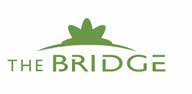 PARTY, MOCK-TAIL OR RECEPTION QUANTITY: 100 PIECES FOR SETLECTIONS BELOW SERVES 50-75 PEOPLEAssorted Wings (Choice of 2 sauces) 100.00Meatballs in spicy BBQ sauce (White BBQ & Traditional BBQ)115.00Chilled Shrimp Cocktail 180.00Fried Shrimp 180.00Southern Stuffed Eggs 75.00Assorted Tray - Cheese and Crackers (Domestic Cheese Tray) 155.00Seasonal Fruit Tray 115.00Vegetable Crudité 105.00Fried Mushrooms 75.00Pasta Salad 75.00DIPS SERVED WITH PITA CHIPS, BAGEL CHIPS, AND CRACKERS Hummus2.00 ppHot Spinach and Artichoke Dip3.00 ppDeviled Crab Dip7.00 ppFormal Punch20.00 per gallonPARTY	APPETIZERS CHOICE OF TWO 10.00pp Smoked SalmonChopped Eggs, Capers, Dill, Cream Cheese and Red OnionsFresh Mozzarella and Vine Ripened Tomato Bruschetta With Balsamic Reduction and Extra Virgin Olive OilGulf Shrimp and Corn Fritter with Homemade Tartar Sauce The Bridge Crab Bake with Remoulade SauceRoasted Pork Crostini with Mango Peach Chutney PARTY	APPETIZERS CHOICE OF TWO 8.00pp Array of Deluxe Canapes Assorted Finger SandwichesPepper-Seared Beef Tenderloin Crostini Mediterranean Chicken SkewersAssorted Bruschetta and CrostiniSmoked Trout Bruschetta with Lemon Dill CrèmeREHEARSAL	DINNER	MENU Rehearsal Dinner Menus are for parties of 20 people or more. For groups of less than 20 people, a $3.00pp surcharge will apply.Served with Simple Salad, Rolls, and BeverageCHOICE OF ONE 15.00pp Herb Roasted ChickenServed with Green Beans and Garlic Mashed PotatoesChicken TetrazziniMade with Peppers, Onions, Mushrooms and Three CheesesBaked Lasagna or Baked Spaghetti (Add $3.00pp for Turkey)Grilled, Baked, or Fried Tilapia with Rice Pilaf and Green BeansStuffed Bell PepperMade with Beef, Aromatics, Rice, Three Cheeses, and Marinara Sauce100 MIKE MOORE BLVD • BIRMINGHAM, AL 35224 • (205) 380-2990EMAIL - BRIDGEEVENTS@THEBRIDGEONLINE.ORG • WWW.THEBRIDGEONLINE.ORGSPECIALTY	STATIONS Priced Per Person, Minimum 25 people Stations can be Self-Serve or $75 Per Attendant Pasta StationSelect Two Pastas and Pair with Two Sauces: Pastas: Penne, Farfalle, FettucciniSauces: Marinara, Alfredo, Pesto CreamServed with Grated Parmesan Cheese, Crumbled Bacon and Green Onion6.00 ppMashed Potato Martini BarIdaho Mashed Potatoes Served in a Martini GlassServed with Sour Cream, Green Onions, Shredded Cheese, Bacon Bits Select Two Toppings:Burgundy Beef Tips, Broccoli Cheddar Sauce10.00 ppShrimp and Grits Station Southern Style Grits10.00 ppAsian Stir Fry StationChicken and Beef with Soy Ginger Garlic SauceJulienne Vegetables, Fried Rice, Sesame Seeds, Fortune Cookies and Chop Sticks12.00 ppCARVING STATIONSPriced Per Person, Minimum 25 people. $75 per Carving AttendantRoasted Turkey Breast3.00 ppSweet Mustard and Bourbon Glazed Ham3.00 ppHoney Soy Glazed Roasted Pork Loin4.00 ppHerb-Roasted Top Round of Beef5.00 ppHerb-Roasted Prime Rib with Horseradish Sauce8.00 pp         Whole Beef Tenderloin with Au Jus8.00 ppADDITIONAL	MEETING	REFRESHEMENTS BREAK	PACKAGES	AND		SNACKS ALL DAY BREAK PACKAGE 10.00pp Morning: Coffee, Breakfast Breads, Juices, Soft Drinks Mid-Morning: Refresh Coffee and Soft DrinksMid-Afternoon: Refresh Coffee and Soft DrinksIncludes Assorted Cookies, Granola Bars, and Whole Fresh FruitsPREMIUM ALL-DAY BREAK PACKAGE 20.00pp Morning: Coffee, Breakfast Breads, Juices, Soft Drinks Mid-Morning: Refresh Coffee and Soft DrinksMid-Afternoon: Refresh Coffee and Soft DrinksIncludes Assorted Cookies, Brownies, Mini Candy Bars, Chips, Pretzels, and Whole Fresh FruitsDELUXE ALL-DAY BREAK PACKAGE 25.00pp Morning: Coffee, Breakfast Breads, Juices, Soft Drinks, Sliced Fresh Fruit and BerriesWarm Breakfast SandwichMid-Morning: Refresh Coffees and Soft Drinks Add Granola Bars, Trail MixMid-Afternoon: Refresh Coffees and Soft DrinksIncludes Assorted Cookies, Brownies, Assorted Mini Candy Bars, Chips, Pretzels, Cheese and Cracker Tray, Tortilla Chips and Salsa, Whole Fresh Fruitswww.thebridgeonline.org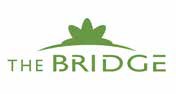 